REInstructions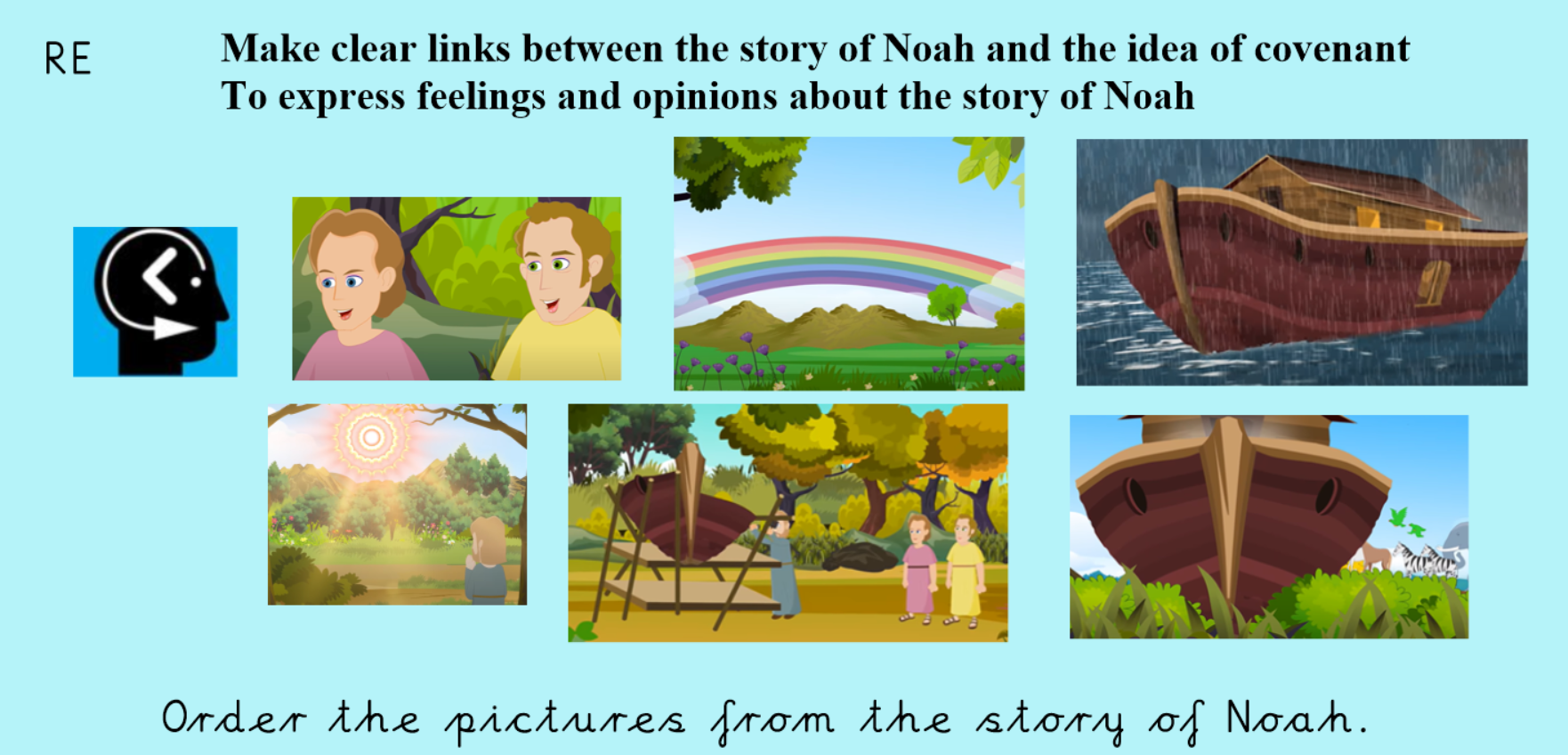 Watch the video again – the story of Noahhttps://www.youtube.com/watch?v=_vjjhMWJ2wE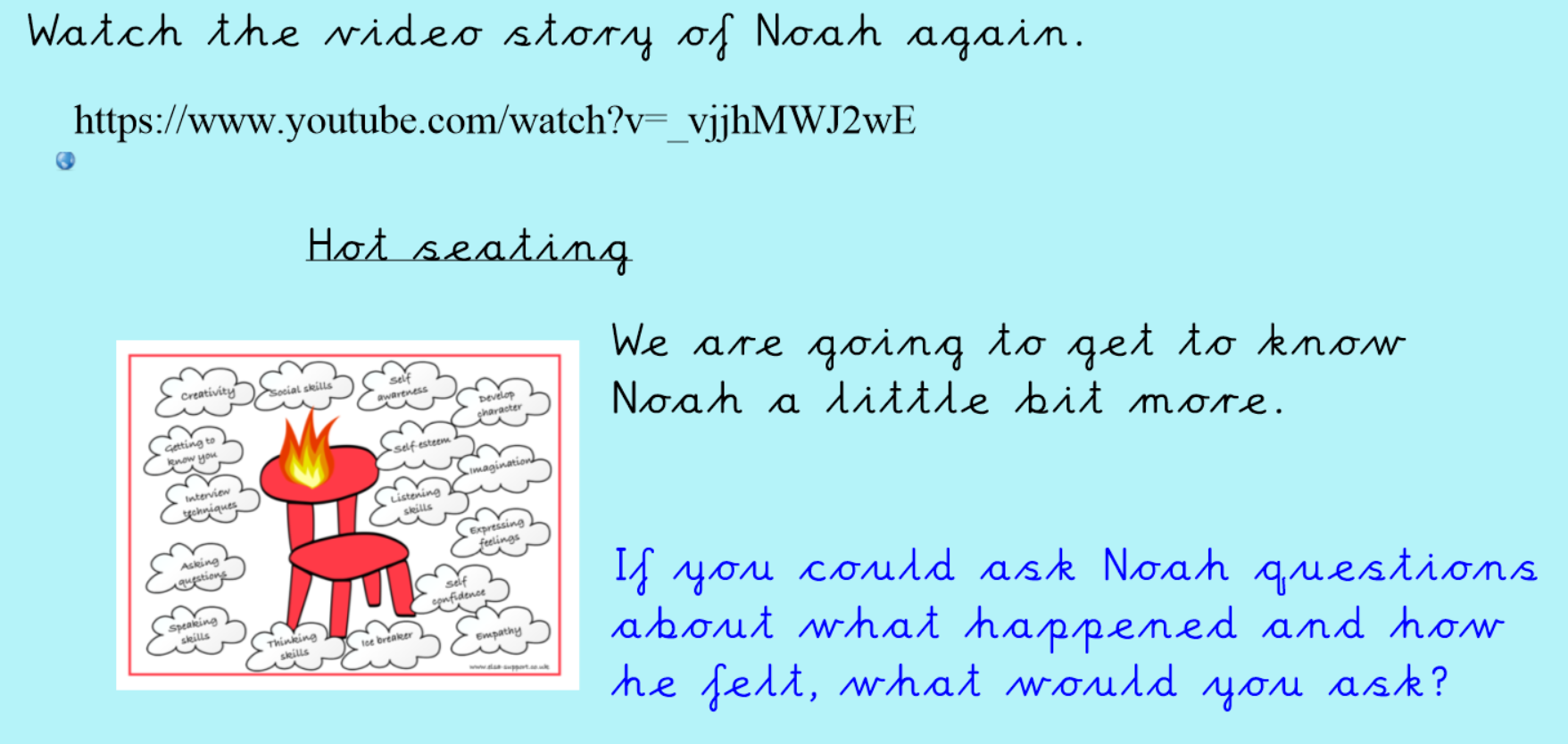 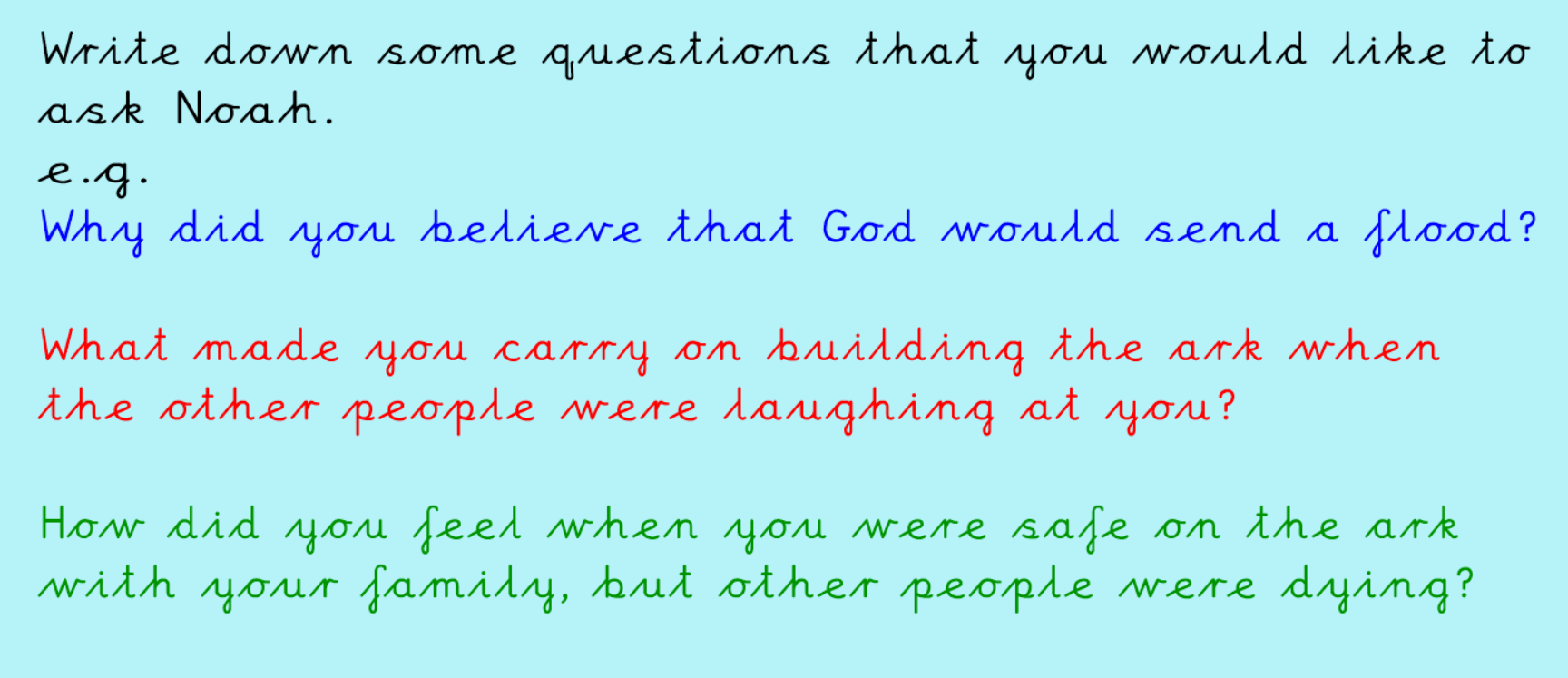 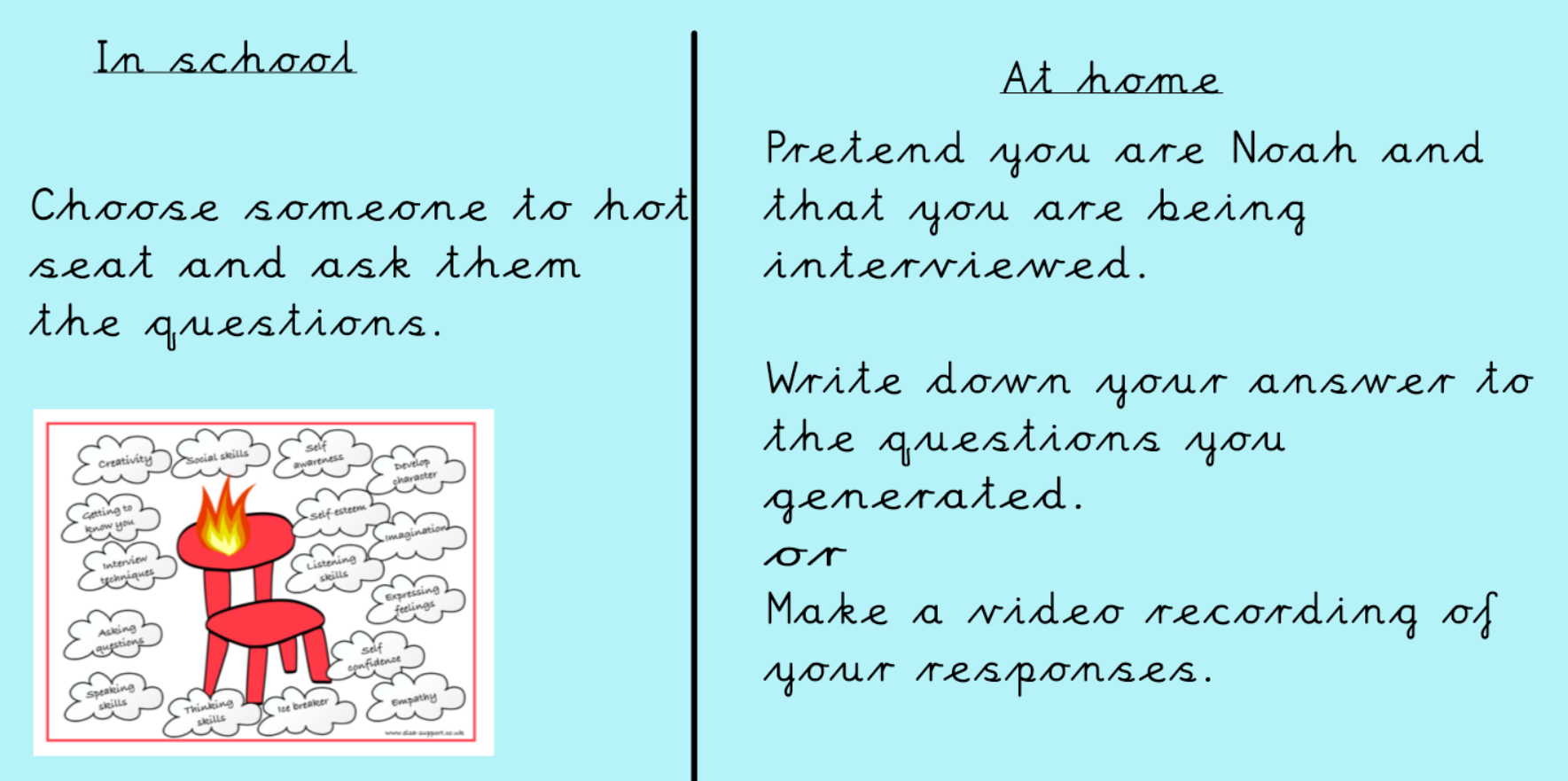 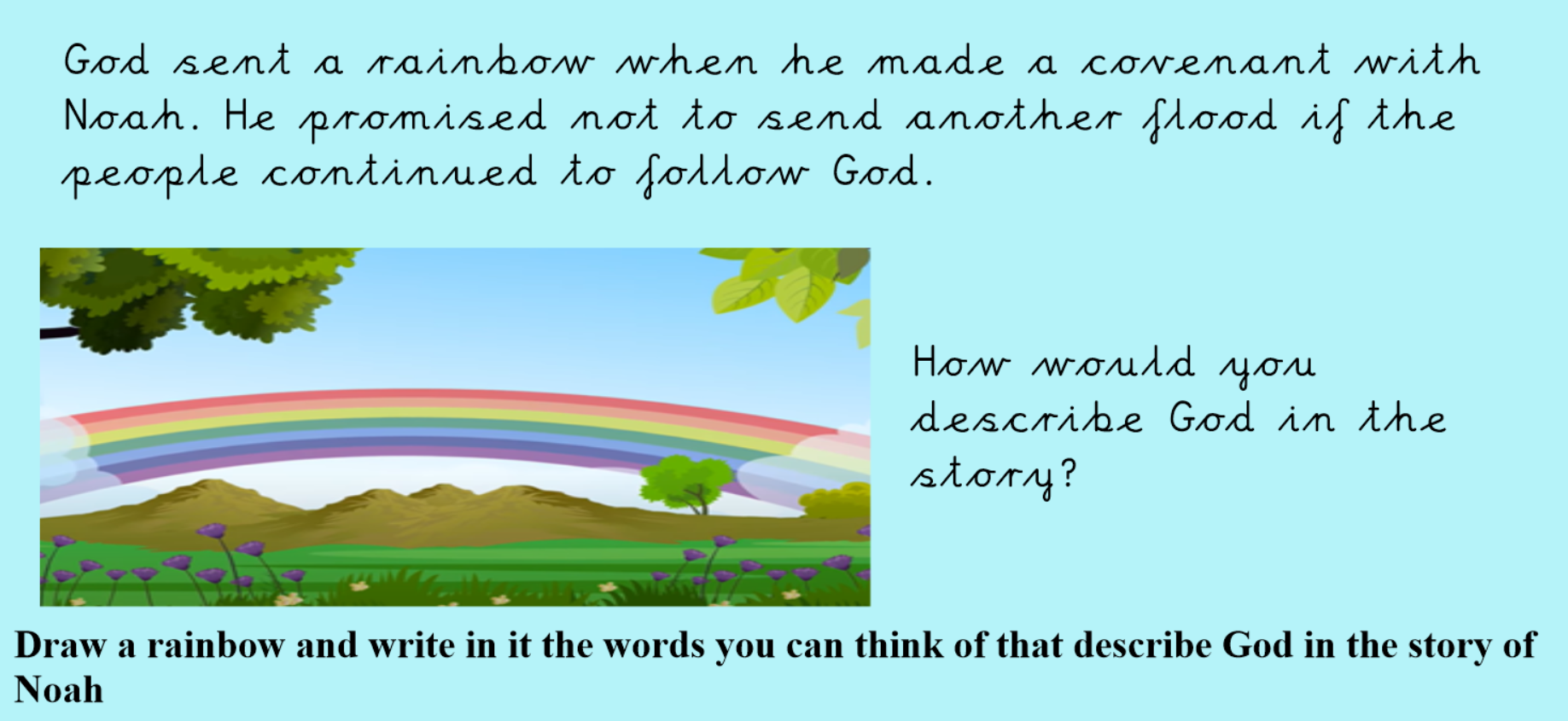 